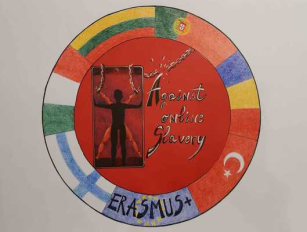 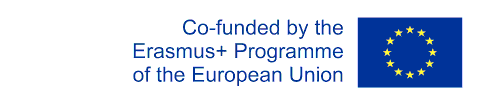 LESSON PLAN 4AGAINST ONLINE SLAVERY (2019-1-FI01-KA229-060725)Country + School:Italy I.I.S.S. Jacopo del Duca-Bianca Amato CefalùItaly I.I.S.S. Jacopo del Duca-Bianca Amato CefalùItaly I.I.S.S. Jacopo del Duca-Bianca Amato CefalùTeacher(-s)Giovanna Liberto and Gianni CataneseGiovanna Liberto and Gianni CataneseGiovanna Liberto and Gianni CataneseSubject / Course:Civics + ITCivics + ITCivics + ITTopic:Internet addiction Internet addiction Internet addiction Age group:15-16Lessons Duration:60 minutes per lessonLesson Objectives which the students acquire:The phenomenon of internet addiction among young people has become increasingly serious in recent years.You are called to organize a school awareness campaign:You will have to make a poster and a brochure that explain how to get informed  about a proper use of technological tools. There will be a final moment of the assignment where you will have to illustrate your work to classmates of other classes.Il fenomeno della dipendenza da Internet tra i giovani è diventato sempre più grave negli ultimi anni.Sei chiamato ad organizzare una campagna di sensibilizzazione scolastica:Dovrai realizzare un poster e una brochure che spieghino come informarsi su un corretto utilizzo degli strumenti tecnologici.Ci sarà un momento finale del compito in cui dovrai illustrare il tuo lavoro ai compagni di classe di altre classi.Summary of Tasks / Actions:Lezione 1.- Presentazione del progetto da parte dei docenti.- Brainstorming iniziale.- Organizzazione di gruppi di lavoro.- Assegnazione di ruoli e compiti.- Analisi di slogan, manifesti pubblicitari, analisi e scelta del materiale a disposizione: discussione su   testi e immagini da produrre o utilizzare.- Ideazione e progettazione dell'impaginazione grafica del poster e della brochure in versione cartacea.- Realizzazione del poster e della brochureLezione 2.- Scelta dei punti strategici dove affiggere la locandina.- Il gruppo penserà a come presentare il prodotto, suscitando l'interesse dei compagni nelle altre classi. Inoltre, i membri del gruppo si eserciteranno a vicenda per presentare la presentazione vera e propria, scegliendo i componenti che riterranno più idonei.- Presentazione del lavoro ai compagni delle altre classi.Materials / Equipment:Manuale, computer, smartphoneReferences/ theories/ teaching methods used:Lavorare con varie risorse di rete, preparare un poster e una brochure, ascoltare, discutere, consultareEvaluation of the objectives acquired:I docenti valuteranno l'originalità, il lavoro organizzativo, il linguaggio utilizzato nella locandina e nel testo della brochure, l'impegno, la partecipazione, il rispetto delle regole e degli orari di lavoro.